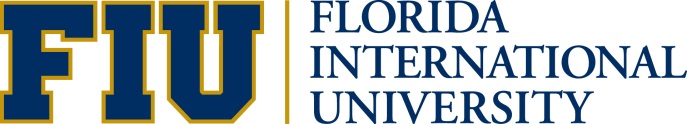 Internship GuideA  Framework for Planning and Implementing a Successful ProgramDetermine Organizational Needs and Internship Goals- Ask yourself some realistic questions What does your organization hope to achieve from an intern? What are the desired outcomes for your organization and the student?Can you provide meaningful work assignments?Are you prepared to invest time in interns?Is there a professional staff person to supervise interns?Do your top managers and employees want to have interns on-site?Do you have sufficient office space?Can you provide financial support? Students seek paid internships prior to unpaid positions (unpaid positions produced fewer candidates and not necessary the top talent)Will the internship be paid?  For non-paid internships, for profit companies must adhere to the six criteria outlined by the U.S. Dept. of LaborCreate Effective Position Descriptions – This is your opportunity to attract talented studentsThink about why a student would want to intern in this role with your company. The quality of students attracted to your listed positions sometimes depends upon the quality of your announcement. In addition to the position title, hours, salary, and location describe the duties and learning objectives in terms that will attract students. One-line descriptions are not sufficient.Think about the ideal qualifications that a student will be able to fulfill Select the Intern SupervisorIdentify the contact person.  This should be the professional designated to coordinate and supervise the internship.Is this a professional member of your staff who is committed to and capable of developing people?Does this person have the time to supervise interns, review resumes and interview students?Do not automatically accept interns without conducting interviewsPrepare for the Interns to startDiscuss start and end dates with the selected studentsAgree on expectations including, days and times interns will be expected to be on siteProvide interns with information regarding work attire, company culture, objectives, etc.Notify your permanent employees when the interns will be starting and provide them with background information about the assignments interns will be doingSupervise Interns CarefullyOrient students about the company, policies, procedures, assignments, and projectsProvide any necessary training, resources, and mentorshipMeet with the interns on a regular basis to provide feedback and insure projects are on trackSeek and provide FeedbackEvaluate the intern’s performance at the end of the internship Ask interns to discuss their performance and provide feedback Identify improvements to your internship program and make revisionsIf there is an opportunity for the student to intern again or gain full time employment within the organization, outline the process. For information on posting your internship. – Please contact Lourdes Gomez at logomez@fiu.edu or 305-919-4079